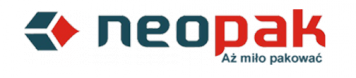 		Data:……………………FORMULARZ ZWROTU* / REKLAMACJI TOWARU*(*niepotrzebne skreślić)         Na konto, z którego dokonano płatności Proszę o zwrot środków na rachunek bankowy: (zwrot możliwy jest jedynie na rachunek bankowy Klienta)  nazwa Banku: …..................................................................... Oświadczam, iż zwracany towar, nie nosi śladów użytkowania, oraz nie został przeze mnie w żaden sposób uszkodzony.	…………………………………………………	Magazynier przyjmujący zwrot czytelnie*PRZYCZYNA ZWROTU /REKLAMCJI Dostarczony towar nie był zamówionyDostarczony towar zgodnie z zamówieniem ale nie widnieje na dokumencie dostawyNiedoręczony towar pomimo, iż znajduje się  na dokumencie dostawyZwrot towaru pełnowartościowego potwierdzony  z  ………………………………………………….……………….Towar uszkodzony ……………………………………………….………………………………………………………………………Towar niekompletnyInne ………………………………………………………………………………………………………………………………………….…** RODZAJE ROZWIĄZAŃ:A. Korekta faktury VAT    B. Zwrot towaru   C.  Wymiana D. Inne ………………………………………………………...................................................... (czytelny podpis Klienta) *Zwrot towaru powinien nastąpić nie później, niż w ciągu 14 dni kalendarzowych od dnia otrzymania przesyłki przez kuriera.  Numer rachunku SYMBOL TOWARUNAZWA TOWARUILOŚĆ PRZYCZYNA ZWROTU /REKLAMCJI *RODZAJ ROZWIĄZANIA **